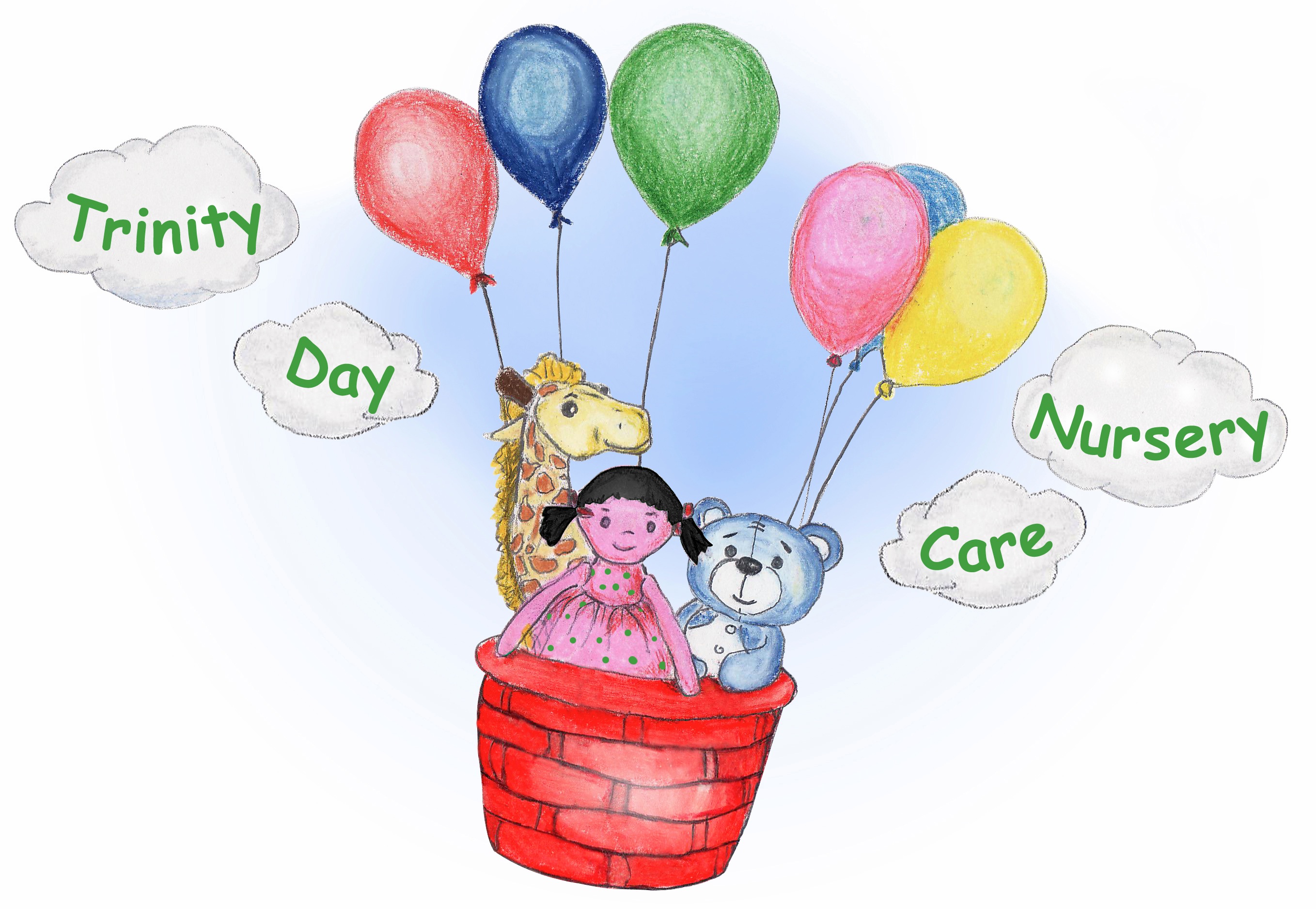 Registration formPlease send completed form to: nursery@thetrinitycentre.org or to Nursery Manager, Trinity Centre, East Avenue, Manor Park, London E12 6SG